Any full-time faculty member that is teaching over 15 credit hours per semester will receive overload compensation. Please complete the information below and return to the Associate Dean for Academic Affairs, for verification and signature prior to 3 weeks after the start of each semester. This form will be forwarded to the Campus Dean for final approval. Overload payments will be distributed during the first pay period in May and/or December depending on term.Submitted by: 	 Date: 	Semester: Regular course load:Identify course(s) of overload:Calculated payment: Number of credits of overload x rate of pay per credit (as determined by the overload pay schedule) = total of payment X $ = $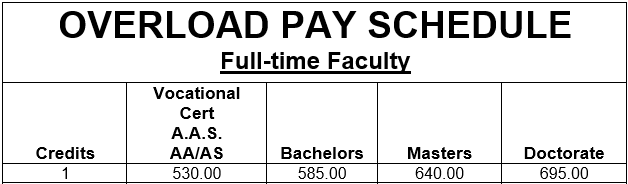 Course prefix/numberCourse titleNumber of creditsCourse prefix/numberCourse titleNumber of creditsApprovalsApprovalsApprovalsApprovalsApprovalsAssociate Dean for Academic AffairsDateCampus DeanDate